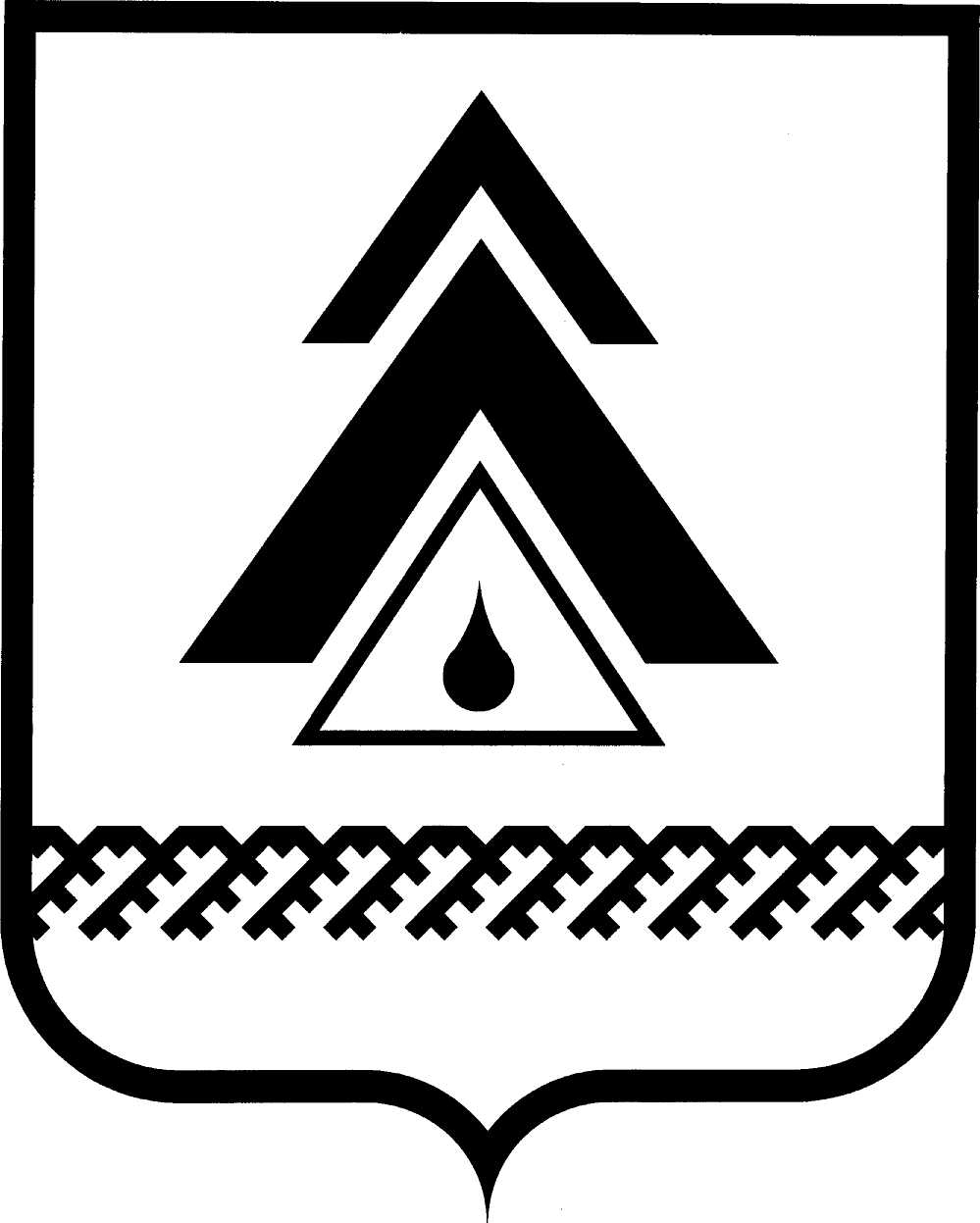 администрация Нижневартовского районаХанты-Мансийского автономного округа – ЮгрыРАСПОРЯЖЕНИЕО внесении изменения в приложение к распоряжению администрации района от 22.12.2016 № 803-р «Об утверждении Плана контрольной деятельности в сфере бюджетных правоотношений отдела внутреннего муниципального финансового контроля на 2017 год»1. Внести в приложение к распоряжению администрации района                     от 22.12.2016 № 803-р «Об утверждении Плана контрольной деятельности                  в сфере бюджетных правоотношений отдела внутреннего муниципального финансового контроля на 2017 год» изменение, изложив пункт 15 в следующей редакции:«.».2. Контроль за выполнением распоряжения оставляю за собой.Исполняющий обязанностиглавы района                                                                                  Т.А. Колокольцеваот 24.10.2017г. Нижневартовск№ 732-р          115.Отдел по физической культуре и спорту администрации районаанализ осуществления главными распорядителями бюджетных средств района внутреннего финансового контроля и внутреннего финансового аудитаоктябрь − ноябрь2017 годаянварь –сентябрь 2017Специа-листы ОВМФК